Publicado en Mataró el 16/11/2020 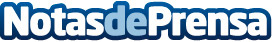 Splash by Lo lanza su colección SS 2022El equipo creativo de Splah by Lo ha diseñado una colección llena de color, de estilo y de inspiración artística que se nutre de fuentes rebosantes de imaginación y que han redefinido la moda desde la magia y la tradición como el Tye Die o el estampado cachemirDatos de contacto:Splash by Lo+34 93 515 34 18Nota de prensa publicada en: https://www.notasdeprensa.es/splash-by-lo-lanza-su-coleccion-ss-2022_1 Categorias: Internacional Moda Sociedad Cataluña Otras Industrias http://www.notasdeprensa.es